Inequalities Study Guide						Name:  _________________________   Identify the letter of the choice that best completes the statement or answer the question.1.  Write an inequality for the situation:	There are more than 19 cats in the shelter.				1.2.  Write an inequality for the situation:	At least 50 pens are in the pencil-pouch.				2.3.  What is the solution to the inequality	 ?							3.4.  Which set of numbers is included in the solution set of	 7?					4. a. {2.5,8,15} 		b. {−8,0,1.5}		 c. {15,8,5.5}		 d. {0,2.5,8}Write the letters on the line of the numbers that are solutions to the inequalities. 5.	a.  0			b.  2			c.  5					5.6.		a.  0			b.  -2			c.  -4				6.Solve each inequality below and graph the solution set on the number line.   Write your answer in the blank provided at the right.                                                                              7.										7.8.									8.	9.										9.		10.									10.11.									11.12.	6									12.13.										13.14.										14.				Write an inequality for each graph in the blank at the right. 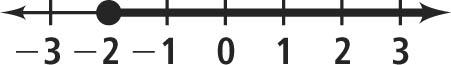 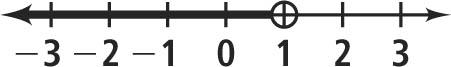 18. 		19.						18.									19.20.  Write an inequality the models the verbal expression and solve.  Show your work.One-half of a number increased by twenty is at most forty.  Find the solution set.Inequality:  ___________________________								20.Work:For each problem below (1) Define a variable, (2) Write an inequality that models the situation, (3) Solve the inequality showing all work, and (4) Answer the question asked in the problem. 21.  A local pizzeria offered a special of $8.50 per pizza.  A group of students spent less than $65.  They purchased three pitchers of soda for a total of $10.99 and bought some pizzas.  What is the maximum number of pizzas the group purchased?  Variable: ______________________________________________________________________ Inequality: ________________________________________________Solution: ___________				Maximum number of pizzas: ____________22. The eighth grade wants to have their Promotion Ceremony at Time Warner Arena downtown. To rent the arena it costs $2500 for the first two hours and $550 for each additional hour.  The students fundraised $8530.  What is the maximum amount of time the students can rent the Arena?Variable: ______________________________________________________________________ Inequality: ________________________________________________Solution: ___________				Maximum amount of time: ____________Bonus: Solve.	